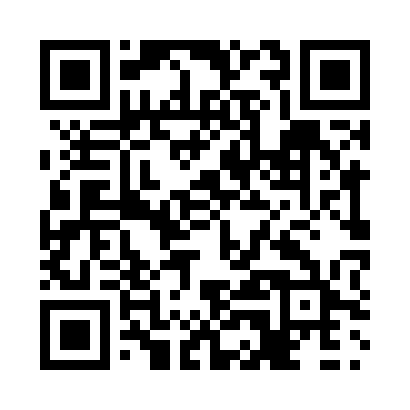 Prayer times for Boucherville, Quebec, CanadaWed 1 May 2024 - Fri 31 May 2024High Latitude Method: Angle Based RulePrayer Calculation Method: Islamic Society of North AmericaAsar Calculation Method: HanafiPrayer times provided by https://www.salahtimes.comDateDayFajrSunriseDhuhrAsrMaghribIsha1Wed4:055:4112:515:528:029:382Thu4:035:3912:515:538:039:403Fri4:015:3812:515:538:049:414Sat3:595:3612:515:548:059:435Sun3:575:3512:505:558:079:456Mon3:555:3412:505:568:089:477Tue3:535:3212:505:568:099:498Wed3:515:3112:505:578:109:519Thu3:495:3012:505:588:129:5210Fri3:475:2812:505:598:139:5411Sat3:455:2712:505:598:149:5612Sun3:435:2612:506:008:159:5813Mon3:425:2512:506:018:1610:0014Tue3:405:2312:506:018:1810:0115Wed3:385:2212:506:028:1910:0316Thu3:365:2112:506:038:2010:0517Fri3:355:2012:506:038:2110:0718Sat3:335:1912:506:048:2210:0919Sun3:315:1812:506:058:2310:1020Mon3:305:1712:506:058:2410:1221Tue3:285:1612:506:068:2510:1422Wed3:275:1512:516:078:2710:1523Thu3:255:1412:516:078:2810:1724Fri3:245:1312:516:088:2910:1925Sat3:225:1312:516:098:3010:2026Sun3:215:1212:516:098:3110:2227Mon3:195:1112:516:108:3210:2428Tue3:185:1012:516:108:3310:2529Wed3:175:1012:516:118:3310:2730Thu3:165:0912:516:118:3410:2831Fri3:145:0812:526:128:3510:29